Liberecký krajský atletický svaz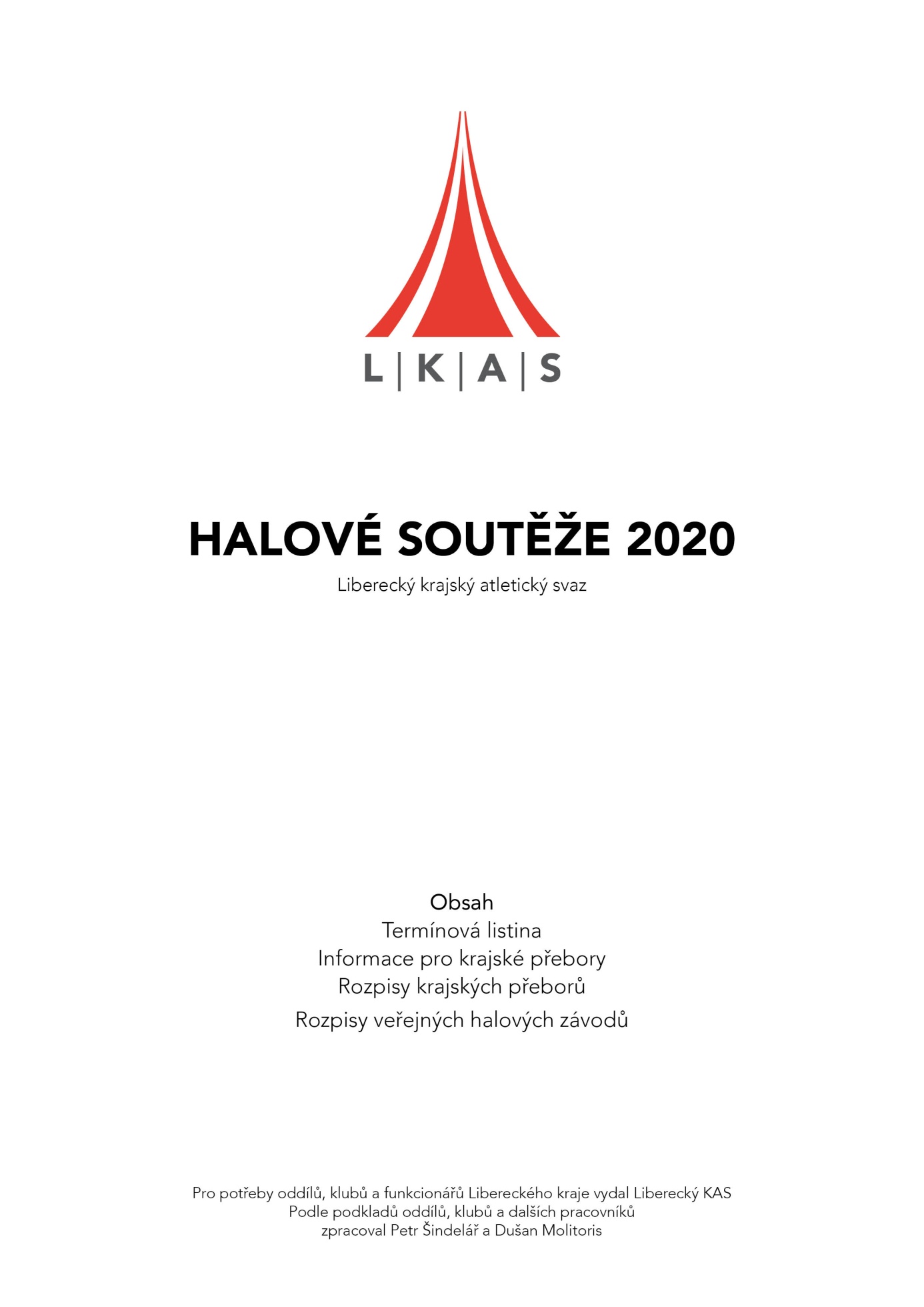 Termínová listina LKAS 2020Datum	 Hodina	Název akce	MístoLeden  5.	10:00	Českolipský Kvakoš	Česká Lípa  8.	16:30	1. Halová středa	jablonec LIAZ11. a 12.		Přebor LKAS ve vícebojích a chůzi	Jablonec LIAZ15.	16:30	2. halová středa	Jablonec LIAZ18.	17:00	Mezinárodní závody Jablonecká hala 2020	Jablonec LIAZ22.	16:30	3. halová středa	Jablonec LIAZ25.	10:00	Přebor LKAS  mužů a žen	Jablonec LIAZ29.	16:30	4. halová středa	Jablonec LIAZ31.	10:00 	Přebor LKAS družstev mladšího a nejmladšího žactva	Jablonec LiberecÚnor  1.	10:00	Přebor LKAS juniorů, dorostu + KHK	Jablonec LIAZ  2.	10:00	Přebor LKAS staršího žactva +KHK	Jablonec LIAZ  5.	16:30	5. halová středa	Jablonec LIAZ  7. - 9.		Mistrovství České republiky ve vícebojích	Praha  8.	9:30	Jablonská laťka	Jablonné v Podj.  9.		Mistrovství České republiky v chůzi jun. až st. žactvo	Praha12.	16:30	6. halová středa	Jablonec LIAZ15.	10:00	Přebor LKAS v běhu na 3000 m – Memoriál K. Líbala	Jablonec15. - 16.		Mistrovství České republiky juniorů a dorostu	Ostrava16.	10:00	Přebor LKAS mladšího žactva	Jablonec LIAZ19.	16:30	7. halová středa	Jablonec LIAZ22. a 23.		Mistrovství České republiky mužů a žen	Ostrava22.	10:00  	Přebor LKAS nejmladšího žactva	Jablonec LIAZ26.	16:30	8. halová středa	Jablonec LIAZ29. 		Mistrovství České republiky žactva	PrahaBřezen  1.		Mistrovství České republiky žactva	Praha  7.		MČR veteránů	Jablonec 14.	10:00	Velikonoční hala	Jablonec LIAZ28.		MČR přespolní běh dorost až mladší žactvoDuben5.	              9:00         Velikonoce nad laťkou                                                          VarnsdorfInformace pro krajské přeboryNa krajských přeborech jednotlivců v hale mohou startovat pouze závodníci registrovaní při ČAS. Toto se netýká kategorie nejmladšího žactva.Věkové kategorieMuži a ženy 	ročníky	2000 a staršíJunioři a juniorky			2002, 2001Dorostenci a dorostenky		2004, 2003Starší žáci a žákyně			2006, 2005Mladší žáci a žákyně			2008, 2007Nejmladší žáci a žákyně		2010 a 2009, 2012 a 2011PořadatelPořadatelem všech krajských přeborů v hale, kromě přeboru družstev mladšího a nejmladšího žactva, je TJ LIAZ Jablonec nad Nisou v atletické hale na Střelnici v Jablonci nad Nisou. Šatny jsou umístěny pro ženy v 1. poschodí a pro muže v 2. poschodí haly. Za uložené věci pořadatel neručí.Přihlášky a startovné k přeborům LKASPřihlášky proběhnou výhradně elektronicky přes webové rozhraní ČAS www.atletika.cz, vždy do 20:00 v den před závody, štafety se přihlašují na kartičkách v den závodu. Neregistrované nejmladší žactvo mailem na adresu pořadatele st.renata@post.cz. Startovné činí 70 Kč za disciplínu, u vícebojů činí 250 Kč u mužských složek, 150 Kč u ženských složek a 100 Kč u nejmladšího žactva. Toto platí i pro závodníky Královéhradeckého kraje (KHK) při společných přeborech jednotlivců. Závodníci startující mimo soutěž z jiných krajů platí ve všech soutěžích dvojnásobné startovné. Startovné musí být uhrazeno při upřesnění přihlášky před zahájením závodu v závodní kanceláři. Při nenastoupení závodníka k soutěži se startovné nevrací a propadá ve prospěch pořadatele.Omezení startůZávodník může při halových přeborech startovat maximálně ve třech  individuálních disciplínách. Ve štafetách dospělých mohou startovat maximálně dva závodníci mladších kategorií, stejně tak jako ve štafetách dorosteneckých dva závodníci kategorie staršího žactva.Závodníci mimo oddíly LKAS startují bez nároku na postup do finále, kromě závodníků KHK při společných přeborech jednotlivců, pokud technický delegát nerozhodne jinak.Protesty a odvoláníPři podání protestu se postupuje dle Pravidel atletiky. Protest musí být podán do 30 minut po úředním vyhlášení výsledků příslušnému vrchníku disciplíny. Případné odvolání proti rozhodnutí vrchníka podává písemně vedoucí oddílu do rukou hlavního rozhodčího spolu s vkladem 300 Kč. Odvolání řeší jury, ve složení – technický delegát, ředitel závodu a hlavní rozhodčí, která vydá písemné rozhodnutí. Při zamítnutí odvolání vklad propadá ve prospěch pořadatele.Přeborníci LKASPřeborník LKAS a medailisté na druhém a třetím místě budou vyhlášeni, pokud budou v disciplíně a kategorii startovat alespoň tři závodníci.Technické ustanoveníZávodí se podle pravidel atletky a ustanovení této brožury. Za zdravotní způsobilost závodníků zodpovídají u mládeže rodiče a u dospělých sami závodníci. Přeborů LKAS se mohou zúčastnit závodníci atletických klubů a oddílů LKAS, nebude-li v rozpise jednotlivých přeborů uvedeno jinak. O startu závodníků z jiných krajů rozhodne technický delegát na základě počtu přihlášených k disciplíně.Pokud se přihlásí k přeboru málo závodníků, může pořadatel upravit časový program po ukončení prezentace. Krajský přebor ve vícebojích a chůzi sobota 11. a neděle 12. ledna 2020Pořadatel	Atletický oddíl TJ LIAZ Jablonec nad NisouVedoucí činovníci	Ředitel závodů	Dušan Molitoris		Hlavní rozhodčí	Bořivoj Všetečka	Technický delegát	Petr JeřábekStartují	Pouze registrovaní závodníci:	muži, junioři, dorost, starší žáciženy, juniorky, dorostenky, starší žákyněmladší žáci, mladší žákyně – pouze  chůze SoutěžeMužské kategorie	Sobota 	sedmiboj (60, dálka, koule, výška)		Neděle	sedmiboj (60 překážek, tyč, 1 000 m)Ženské kategorie		Neděle	pětiboj (60 překážek, výška, koule, dálka, )Chůze	Sobota	mladší žactvo 2000 metrů, starší žactvo až ženy 3000 metrů, junioři a muži 5000 metrůUpozornění	Základní výška ve skoku o tyči žáků je 220 cm, ve všech ostatních kategoriích 240 cm.Přihlášky	Od pondělí 6. ledna do pátku 10. ledna 2020 elektronicky na  www.atletika.cz v sekci KALENDÁŘZávodní kancelář	Bude otevřena v přístavbě atletické haly v sobotu 11. ledna	od 9:00 do 10:00 hodin a v neděli 12. ledna od 8:15 do 8:45 hodin.Časový program 	začátek 1. dne v 11:00 hodin, prezentace víceboje do 10:00 hodin.	Začátek 2. dne v 9:00 hodin.	Chůze v sobotu 11. ledna od 9:30 hodin.Krajský přebor dospělýchspolečný přebor s Královéhradeckým KASsobota 25. ledna 2020Pořadatel	Atletický oddíl TJ LIAZ Jablonec nad NisouVedoucí činovníci	Ředitel závodů	Michal Preisler		Hlavní rozhodčí	Bc. Jiří Kudlička	Technický delegát	Petr ŠindelářSoutěže	muži – 60 m, , , , ,  překážek,		výška, tyč, dálka, trojskok, koule, 4 x 150 m	ženy – 60 m, , , , ,  překážek,		výška, tyč, dálka, trojskok, koule, 4 x 150 mPřihlášky	Od pondělí 20. do pátku 24. ledna 2020 elektronicky na  www.atletika.cz v sekci KALENDÁŘ.Závodní kancelář	Bude otevřena v přístavbě atletické haly v sobotu 25. ledna od 8:30 do 9:15 hodin, kdy bude ukončena prezentace.Startují	Muži, ženy, junioři, juniorky, dorostenci, dorostenky, starší žáci a starší žákyně pouze v disciplínách mužů a žen dle rozsahu závodění své věkové kategorie.Časový program10:00	 př. Ž	dálka M	tyč M	koule Ž10:10	 př. M		výška Ž10:20	 Ž		10:30	 M10:40	 R Ž11:00	 R M	dálka Ž11:20	 Ž			koule M11:35	 M11:50	 F Ž		tyč Ž12:00	 F M	trojskok M	výška M12:10	 Ž12:20	 M12:30	 Ž12:50	 M	trojskok Ž13:10	4 x 13:15	4 x Poznámka	Protože se jedná o závod společný s Královéhradeckým krajem, může být časový pořad upraven v závislosti na počtu startujících.Základní výšky	výška	tyčmuži		300 cmženy		200 cmKrajský přebor ve víceboji čtyřčlenných družstev pátek 31. ledna 2020 (od 10:00 hodin)Pořadatel	Atletický oddíl AC Slovan LiberecVedoucí činovníci	Ředitel závodů	Karel Šebelka	Hlavní rozhodčí	Kateřina Nohýnková	Technický delegát	Petr JeřábekSoutěže	nejmladší žactvo	50 m, dálka, medicinbal, 4 x 150 m	mladší žactvo 	50 m, dálka, koule, 4 x 150 mPřihlášky	Na místě do 9:30 hodin.Informace		AC Slovan Liberec, tel. 722 783 090, 725 338 777, atletika.lib@volny.cz.Krajský přebor juniorů, dorostu společný přebor s Královéhradeckým KASsobota 1. února 2020Pořadatel	Atletický oddíl TJ LIAZ Jablonec nad NisouVedoucí činovníci	Ředitel závodů	Dušan Molitoris	Hlavní rozhodčí	Božena Šulcová	Technický delegát	Roman MálekSoutěže	Juniorské kat. 	60 m, , , , ,  překážek,	výška, tyč, dálka, trojskok, koule, 4 x 	Dorost 	60 m, , , , ,  překážek,	výška, tyč, dálka, trojskok, koule, 4 x Přihlášky	Od pondělí 27. ledna do pátku 31. ledna 2020 na www.atletika.cz v sekci KALENDÁŘ.Závodní kancelář	Bude otevřena v přístavbě atletické haly v sobotu 1. února	od 8:30 do 9:15 hodin, kdy bude ukončena prezentace.Startují	Junioři, juniorky, dorostenci, dorostenky pouze ve svých kategoriích v rozsahu svého závodění s výjimkou štafet.	Upozornění	V každé disciplíně budou vyhlášeni první tři závodníci LKAS, podmínkou je start alespoň tří závodníků LKAS.	Pokud bude k závodu na  přihlášeno osm a méně závodníků, či závodnic, běží se finále v čase rozběhu.Časový program10:00		60mpř.Dky		výška Dci+jři   	dálka Dky+Jky	koule Dci10:10		60mpř.Jky 		tyč Dky+Jky  10:20		60mpř.Dci10:30		60mpř.Jři 10:40		800m Dky+Jky10:50		800m Dci+Jři 							11:00		60m R Dky 								koule Jky11:10		60m R Dci		11:25		60m R Jky 		výška Dky+Jky	dálka	Jři+Dci   11:35		60m R Jři			11:45		400m Dky11:55		400m Dci 								koule Jři12:05		400m Jky 		tyč Dci+Jři12:15		400m Jři							12:25		1500m Jky+Dky12:35		1500m Dci+Jři12:45		60m F Dky								koule Dky12:55		60m F Dci 					trojskok Dky+Jky13:05		60m F Jky 					13:15		60m FJři13:30		200m Dky13:45		200m Dci14:00		200m Jky					trojskok  Jři+Dci14:10		200m Jři14:20   	4x150m Dky14:30		4x150m Dci14:40		4x150m Jky14:50		4x150m JřiZákladní výšky	výška	tyčjunioři (Jři)	160 cm	300 cmjuniorky (Jky)		dorostenci (Dci)		dorostenky (Dky)		Krajský přebor staršího žactvaspolečný přebor s Královéhradeckým KASneděle 2. února 2020Pořadatel	Atletický oddíl TJ LIAZ Jablonec nad NisouVedoucí činovníci	Ředitel závodů	Martin Mikula	Hlavní rozhodčí	Božena Šulcová	Technický delegát	Petr ŠindelářSoutěže	, , , , ,  překážek, výška, tyč, dálka, koule, 4 x Přihlášky	Od pondělí 27. ledna do pátku 31. ledna 2020 na www.atletika.cz v sekci KALENDÁŘ.Závodní kancelář	Bude otevřena v přístavbě atletické haly v neděli 2. února	od 8:30 do 9:15 hodin, kdy bude ukončena prezentace.Startují	starší žáci a starší žákyně pouze ve svých kategoriích.	Není povolen start mladšího žactva s výjimkou štafet.Upozornění	V každé disciplíně budou vyhlášeni první tři závodníci LKAS, podmínkou je start alespoň tří závodníků LKAS.	Pokud bude k závodu na  přihlášeno osm a méně závodníků, či závodnic, běží se finále v čase rozběhu.Časový program10:00	 př. H	dálka H	tyč H	koule D10:10	 př. D	výška D10:20	 D		10:30	 H10:40	 R D11:00	 R H	11:20	300 m D			11:35	300 m H 	dálka D 		11:50	 F D	výška H	tyč D 	koule H12:00	 F H		12:10	 D12:20	 H12:30	150 m D12:50	150 m H	13:10	4 x 150 m D13:15	4 x 150 m HZákladní výšky	výška	tyčstarší žáci (Žci)		starší žákyně (Žky)			       	       Krajský přebor mladšího žactvaneděle 16. února 2020Pořadatel	Atletický oddíl TJ LIAZ Jablonec nad NisouVedoucí činovníci	Ředitel závodů	Jan Lechner	Hlavní rozhodčí	Ladislav Jasanský	Technický delegát	Milan DočkalSoutěže	, , ,  překážek, výška, dálka, koule, 4 x Startují	Mladší žactvo ročníku 2007 a 2008 a nejmladší žactvo ročníku 2009.Upozornění	Vzdálenost odrazového břevna do písku je  pro obě kategorie.Přihlášky	Od pondělí 10. do pátku 14. února 2020 elektronicky na  www.atletika.cz v sekci KALENDÁŘ.Závodní kancelář	Bude otevřena v přístavbě atletické haly v sobotu 15. února	od 8:30 do 9:15 hodin, kdy bude ukončena prezentace.Časový program10:00	 př. D	výška D	dálka H	koule H10:20	 př. H10:40	 R D11:10	 R H11:30 		výška H	dálka D	koule D11:40	 D11:55	 H12:10	 F D12:20	 F H	12:30	 D12:45	 H13:10	4 x 150 m D13:10	4 x 150 m HZákladní výškymladší žáci	mladší žákyně	Krajský přebor v běhu na 3 000 metrůMemoriál Karla LíbalaSobota 15. Února 2021PořadatelSpolek přátel atletiky ve spolupráci s atletickým oddílem TJ LIAZ Jablonec nad Nisou.Vedoucí činovníci	Ředitel závodů	Radek Krámský	Hlavní rozhodčí	Jindřich ŠulcSoutěže3 000 m všechny kategorie.PřihláškyNa místě v den závodu od 9:00 hodin.StartovnéÚhrada ve výši 100 Kč za disciplínu po přihlášení.Informacemartin.fort@gmail.comKrajský přebor nejmladší žáci a nejmladší žákyněsobota 22. února 2020Pořadatel	Atletický oddíl TJ LIAZ Jablonec nad NisouVedoucí činovníci	Ředitel závodů	Marek Zikl	Hlavní rozhodčí	Ladislav Kubíček	Technický delegát	Eva MikulováSoutěž	Trojboj (, skok daleký z pásma , hod medicinbalem 1 kg obouruč přes hlavu), 4 x 150 mStartují	POUZE nejmladší žáci a žákyně ročníků 2009, 2010 a 2011, 2012	POUZE nejmladší žáci a žákyně atletických oddílů LKASPřihlášky	Do pátku 21. února 2020 registrované nejmladší žactvo elektronicky na www.atletika.cz , neregistrovaní mailem na adresu st.renata@post.cz.Závodní kancelář	Bude otevřena v přístavbě atletické haly v sobotu 22. února 	od 8:30 do 9:15 hodin, kdy bude ukončena prezentace.Časový program10:00	 D1	dálka D2	medicinbal H110:40	 H1 	dálka H2	medicinbal D111:20	 D2	dálka D1	medicinbal H212:00	 H2	dálka H1	medicinbal D212:20	4 x 150 m D1			12:40	 4 x  D213:00	 4 x 150 m H212:45	 4 x 150 m H1D1 a H1	ročník 2009 – 2010		D2 a H2	ročník 2011 – 2012Rozpisy veřejných halových závodů 2019Pomerančový mítink (starší a mladší žactvo)DatumSobota 7. prosinec 2019 od 13:00 hodin.PořadatelAtletický oddíl TJ LIAZ Jablonec nad Nisou.MístoAtletická hala Střelnice Jablonec nad Nisou.Soutěžestarší žactvo	(2005, 2006)	60 m, 300 m, 800 m, 60 m př., výška, dálka, koule, 4 x 150 mmladší žactvo	(2007, 2008)	60 m, 300 m, 800 m, 60 m př., výška, dálka, koule, 4 x 150 mPřihláškyDo čtvrtka 5. prosince 2019 do 24:00 hodin:Veškeré registrované starší žactvo a mladší výhradně elektronicky na webové stránce ČAS www.atletika.cz v sekci Kalendář událostí/halová sezona.Pouze neregistrované zcela výjimečně mailem na adresu st.renata@post.cz.StartovnéPro včas přihlášené 100 Kč za disciplínu.Dodatečné přihlášky na místě znamenají dvojnásobnou částku – 200 Kč za disciplinu. InformaceTJ LIAZ Jablonec nad Nisou, oddíl atletiky, tel.: 606 493 319, e-mail: st.renata@post.cz.Pomerančový mítink (nejmladší žactvo)DatumNeděle 8. prosinec 2020 od 10:00 hodin.PořadatelAtletický oddíl TJ LIAZ Jablonec nad Nisou.MístoAtletická hala Střelnice Jablonec nad Nisou.Soutěženejmladší žactvo	(2009 a mladší)	trojboj (50 m – 300 m – plný míč)PřihláškyDo čtvrtka 5. prosince 2019 do 24:00 hodin:Registrované nejmladší žactvo elektronicky na webové stránce ČAS www.atletika.cz v sekci Kalendář událostí/halová sezona.Ostatní neregistrované nejmladší žactvo mailem na adresu st.renata@post.cz.StartovnéPro včas přihlášené 100 Kč za disciplínu.Dodatečné přihlášky na místě znamenají dvojnásobnou částku – 200 Kč za disciplinu. InformaceTJ LIAZ Jablonec nad Nisou, oddíl atletiky, tel.: 606 493 319, e-mail: st.renata@post.cz.Silvestrovská hala 2019DatumPátek 27. prosinec 2019 od 14:00 hodin.PořadatelAC Slovan Liberec.MístoAtletická hala na Střelnici Jablonec nad NisouVedoucí činovníci	Ředitel závodů	F. Párys	Hlavní rozhodčí	K. NohýnkováSoutěžeChůze	muži 5000 m, ženy a starší žactvo 3000 m, mladší žactvo 2000 mElévové	 letmo, medicinbal 1 kg, příp. běh na 12 minutOstatní kategorie	 letmo, dálka, koule, běh 12 minutPřihláškyNa místě v den závodu od 13:00 hodinStartovné	       50 Kč za disciplínuInformaceAC Slovan Liberec, tel.: 722 738 090, atletika.lib@volny.cz.Rozpisy veřejných halových závodů 2020Českolipský KvakošDatumNeděle 5. ledna 2020 od 10:00 hodin.PořadatelAC Česká Lípa a Gymnázium Česká Lípa.MístoČeská Lípa – tělocvična gymnázia.SoutěžeSkok vysoký.Informacemiloslav.svitak@seznam.cz, tel.: 737 010 757Jablonecká hala 2020DatumSobota 18. ledna 2020 od 17 hodinPořadatelAtletický oddíl TJ LIAZ Jablonec nad Nisou.MístoAtletická hala Střelnice Jablonec nad Nisou.SoutěžeMuži	,  přek., tyč, dálka, kouleŽeny	,  přek., dálka                                                                                                                50 m – O nejrychlejšího prvňáka JablonceInformaceTJ LIAZ Jablonec nad Nisou, oddíl atletiky, tel.: 606 493 319, e-mail: st.renata@post.cz.Halové středy TJ LIAZ Jablonec n. N.
Místo 			Atletická hala v Jablonci nad NisouPořádá 		atletický oddíl TJ LIAZ Jablonec nad NisouStartovné 		80,-Kč za disciplinuČasový pořad 	orientační a může být upraven dle počtu závodníků1. halová středa 8. ledna 202016:30    	60mpř.Ž    			tyč 200cm	dálka M	koule Ž16:45		60mpř.M			17:00		60m Ž17:20		60m M						dálka Ž	koule M17:40		500Mž				tyč 340cm17:55		500mM18:10		2000mŽ18:25		2000mM18:40		200mŽ18:55		200m M2. halová středa 15. ledna 202016:30		60mpř.Ž			výška 135cm	dálka M	koule Ž16:45		60mpř.M			17:00		60m Ž				tyč 200cm17:20		60m M						dálka Ž	koule M17:40		600mŽ				výška 160cm17:50		600m M18:00		1500m Ž18:10		1500m M			tyč 340cm18:20		300m Ž18:40		300m M3. halová středa 22. ledna 202016:30		60mpř.Ž			výška 135	trojskok M, Ž  koule Ž16:45		60mpř.M			17:00		60m Ž				tyč 200cm17:20		60m M				výška 160	    		koule M17:40		800m Ž					dálka Ž17:50		800m M			18:00		3000m Ž			tyč 340cm18:20		3000m M					dálka M18:40		400m Ž18:50		400m M4. halová středa 29. ledna 202016:30		60mpř.Ž			výška 135 cm	trojskok M, Ž	koule Ž16:45		60mpř.M17:00		60m Ž						tyč 200cm17:20		60m M				výška 160cm	dálka Ž	koule M17:40		150m Ž					tyč 340cm18:00		150m M 18:05								dálka M18:20		500mŽ18:30		500m M18:40		1000m Ž18:50		1000m M19:00		200m Ž19:20		200m M19:30		3000m chůze všechny kategorie5. halová středa 5. února 202016:30		60mpř.Ž	výška 135cm	t	trojskok M, Ž		koule Ž16:45		60mpř.M17:00		60m Ž					tyč 20017:20		60m M		výška 160cm		dálka Ž		koule M   17:40		400m Ž				tyč 340cm17:50		400m Ž18:00		800m M18:05							dálka M18:10		800m Ž18:20		1500m M18:30		1500m Ž18:40		200m M19:00		200m Ž6. halová středa 12. února 2020	16:30		60mpř.Ž	výška 135cm		trojskok M, Ž		koule Ž16:45		60mpř.M17:00		60m Ž					tyč 200cm17:20		60m M		výška 160cm		dálka Ž		koule M17:40		300m Ž				tyč 34018:00		300m M18:05							dálka M18:20		300m Ž18:40		800m M18:50		800m Ž19:00		150m M19:15		150m Ž19:30		3000m chůze  M, Ž7. halová středa 19. února 202016:30		60mpř.Ž	dálka M		tyč 200cm		koule Ž16:45		60mpř.M17:00		60m Ž17:15		60m M		dálka Ž		tyč 340cm		koule M17:30		50m Ž17:45		50m M18:00		400m Ž18:15		400m M	18:30		1500m Ž18:40		1500m M18:50		200m Ž19:10		200m M 	8. halová středa 26. února 202016:30		50mpř.elevové	dálka ml. žáci		medicinbal elévky16:45		50mpř.elevové	17:00		60mpř.ml. žákyně				medicinbal elévové17:15		60mpř.ml. žáci	dálka ml. žákyně17:30		50m elevové					výška ml. žáci17:45		50m elévky	18:00		60m ml. žáci18:15		60m ml. žákyně				18:30		300m elevové					výška ml. žákyně18:45		300m elévky19:00		600m ml. žáci19:15		600m ml. žákyněJablonecký skokanský mítinkPořadatel nedodal podklady.Informaceferi.spotak@seznam.cz, rucka.petra@seznam.cz.Jablonská laťka DatumSobota 8. února 2020 od 9:30 hodinPořadatelSK ZŠ Jablonné v PodještědíMístoJablonné v Podještědí – tělocvična ZŠSoutěžeSkok vysoký Informaceskjvp@seznam.cz, tel.: 728 772 152Velikonoční hala 2020DatumSobota 14. března 2020 od 10:00 hodin.PořadatelAtletický oddíl TJ LIAZ Jablonec nad Nisou.MístoAtletická hala Střelnice Jablonec nad Nisou.SoutěžeStarší žactvo (2005, 2004)	, , ,  přek., výška, tyč, kouleMladší žactvo (2007, 2008)	, , ,  přek., dálkaNejmladší žactvo (2009 a mladší)	trojboj (50 m-dálka-plný míč)InformaceTJ LIAZ Jablonec nad Nisou, oddíl atletiky, tel.: 606 493 319, e-mail: st.renata@post.cz.Velikonoce nad laťkouDatumNeděle 5. dubna od 9:00 hodin.PořadatelTJ VarnsdorfMístoSportovní hala ve VarnsdorfuSoutěžeMladší žactvo až dospělí skok vysokýInformaceTomáš Košín, tel.: 737 421 175, t.kosin@seznam.cz